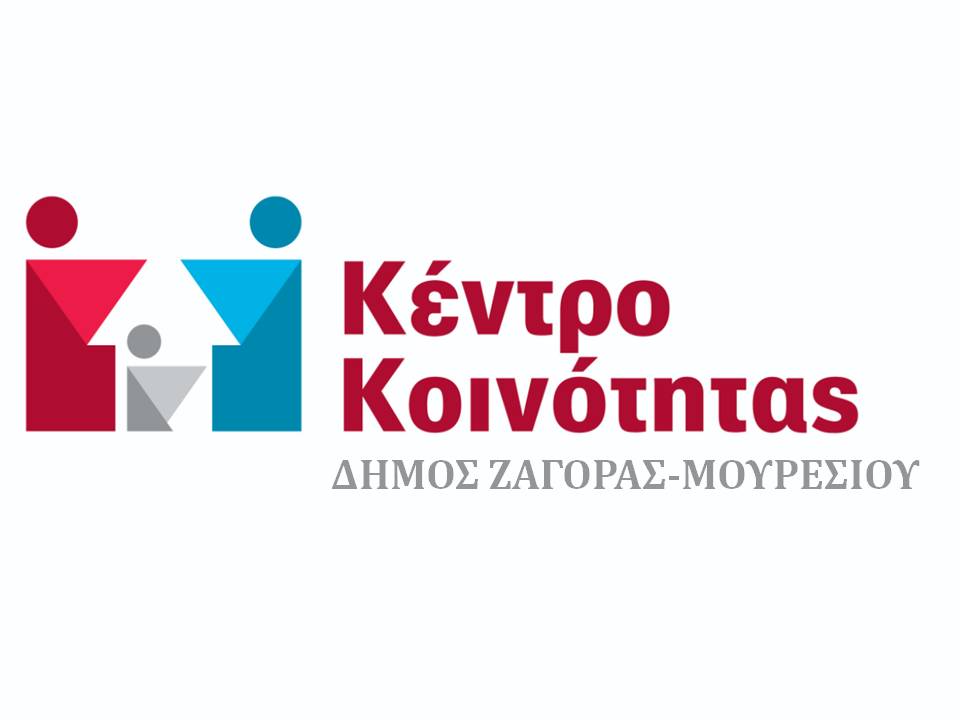 ΑΝΑΚΟΙΝΩΣΗΤην Πέμπτη 14 Απριλίου 2022 το Κέντρο Κοινότητας σε συνεργασία με κλιμάκιο του Πυροσβεστικού Σώματος Μαγνησίας θα πραγματοποιηθεί εκπαίδευση πυρασφάλειας αγροτικών εκτάσεων από στην συνοικία της Μεταμόρφωσης, θέση «Βίγλα» στις 5:00 μ.μ. Παρακαλείσθε όσοι ενδιαφέρεστε για την παρακολούθηση του σεμιναρίου να δηλώσετε συμμετοχή εγκαίρως στο 2426022458  τις ώρες λειτουργιάς του Κέντρου Κοινότητας.                                                                                                                    Σας ευχαριστούμε                                                                                                Οι υπάλληλοι του Κέντρου Κοινότητας 